Instrukcja podpisywania dokumentu podpisem zaufanymWejdź na stronę: https://moj.gov.pl/uslugi/signer/upload?xFormsAppName=SIGNERKliknij „WYBIERZ DOKUMENT Z DYSKU”.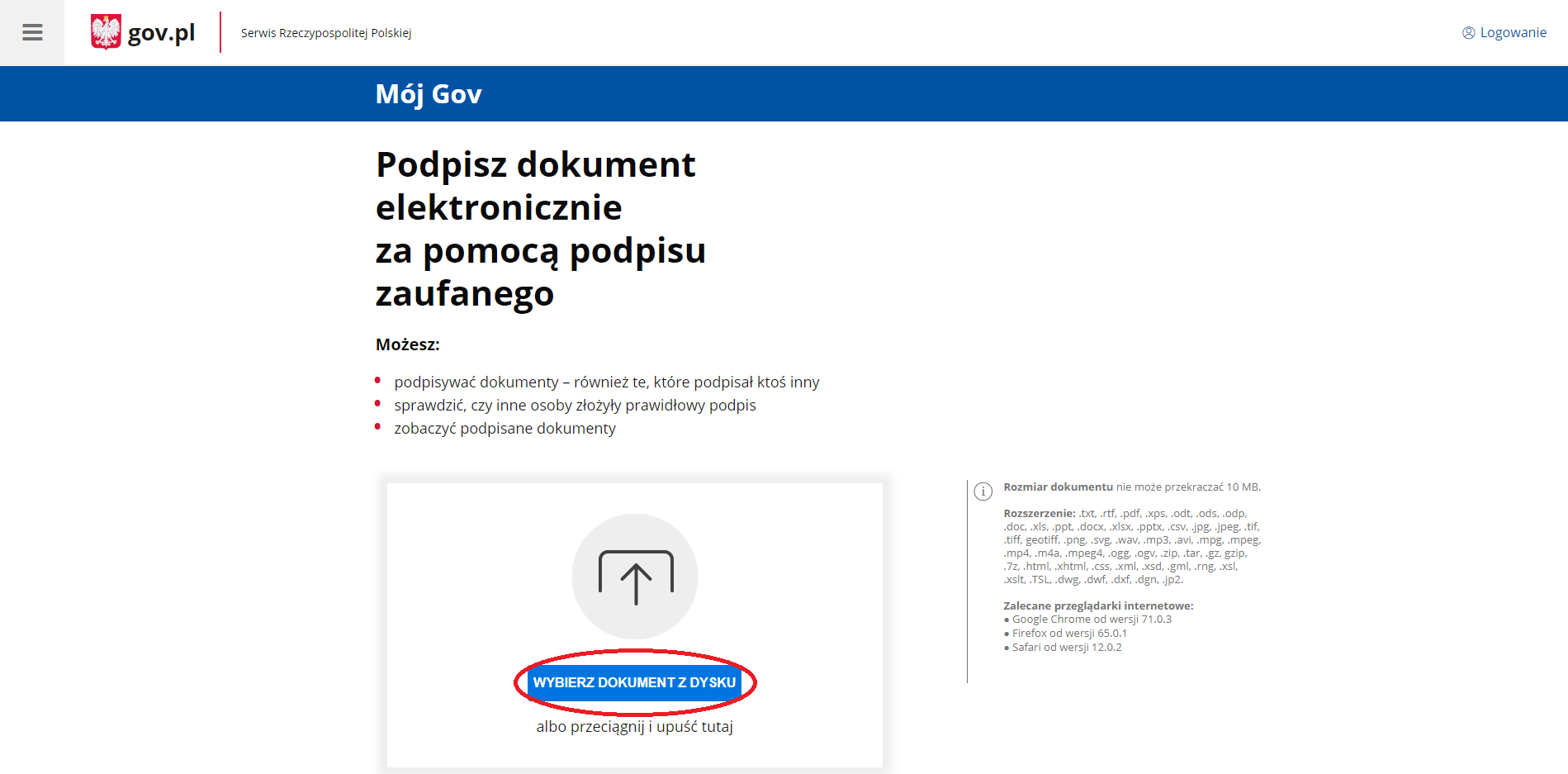 Wybierz z własnego dysku plik PDF, w którym jest zapisany dokument do podpisu.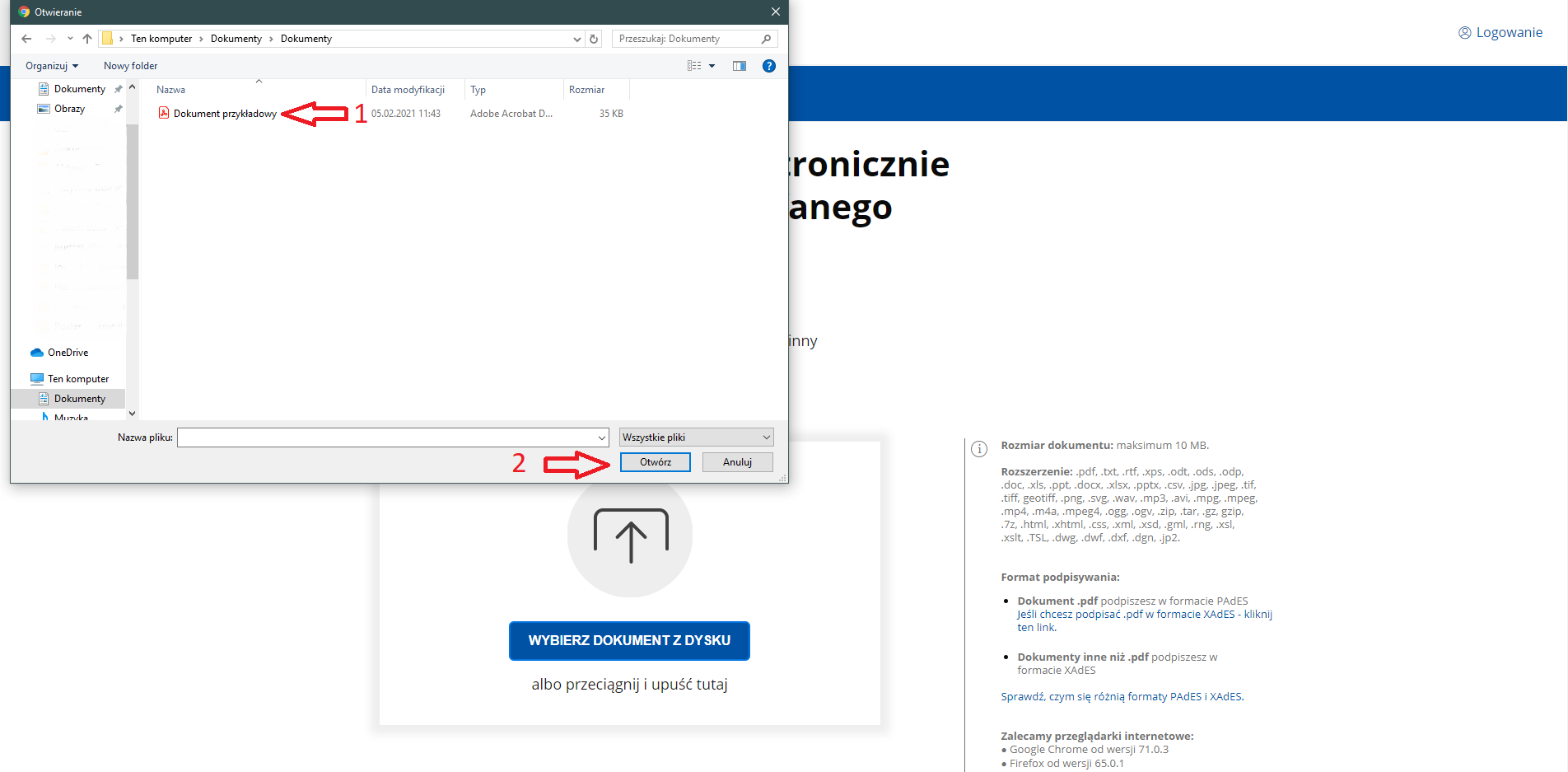 Po wybraniu właściwego dokumentu naciśnij „PODPISZ”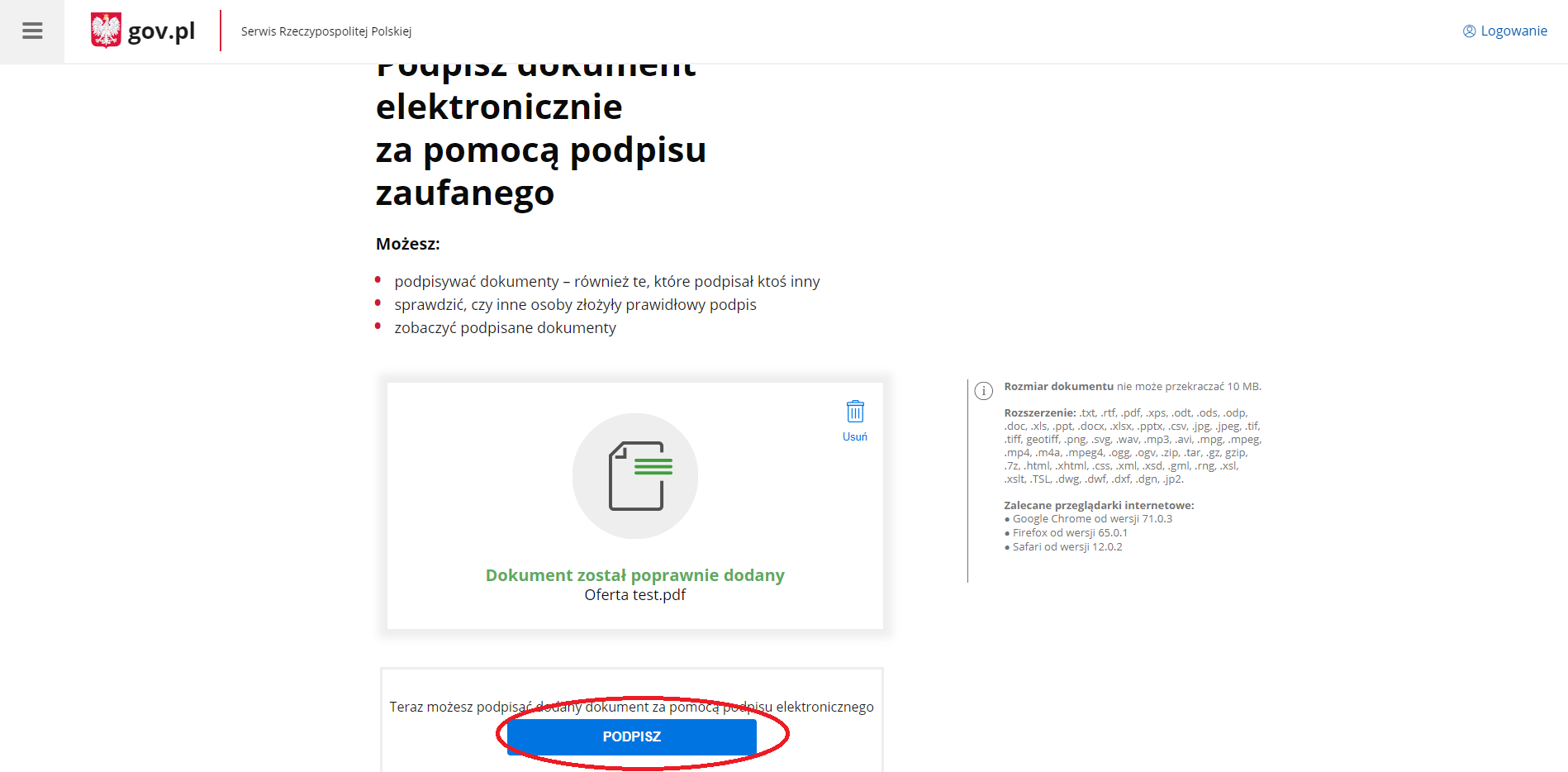 Nastąpi przekierowanie do strony logowania do ePUAP.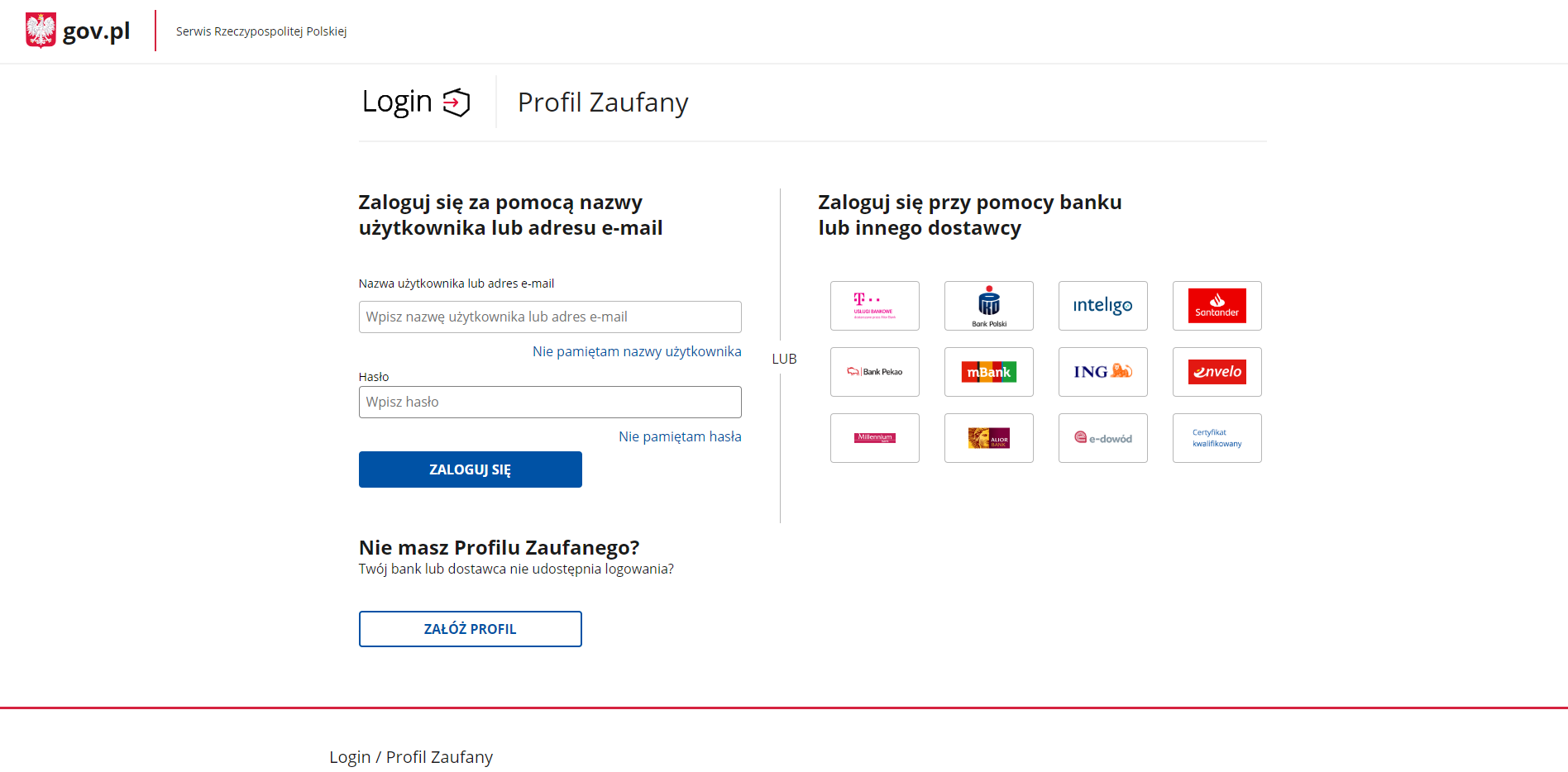 Zaloguj się do ePUAP oraz zweryfikuj zgodnie z instrukcjami na ekranie oraz podpisz dokument.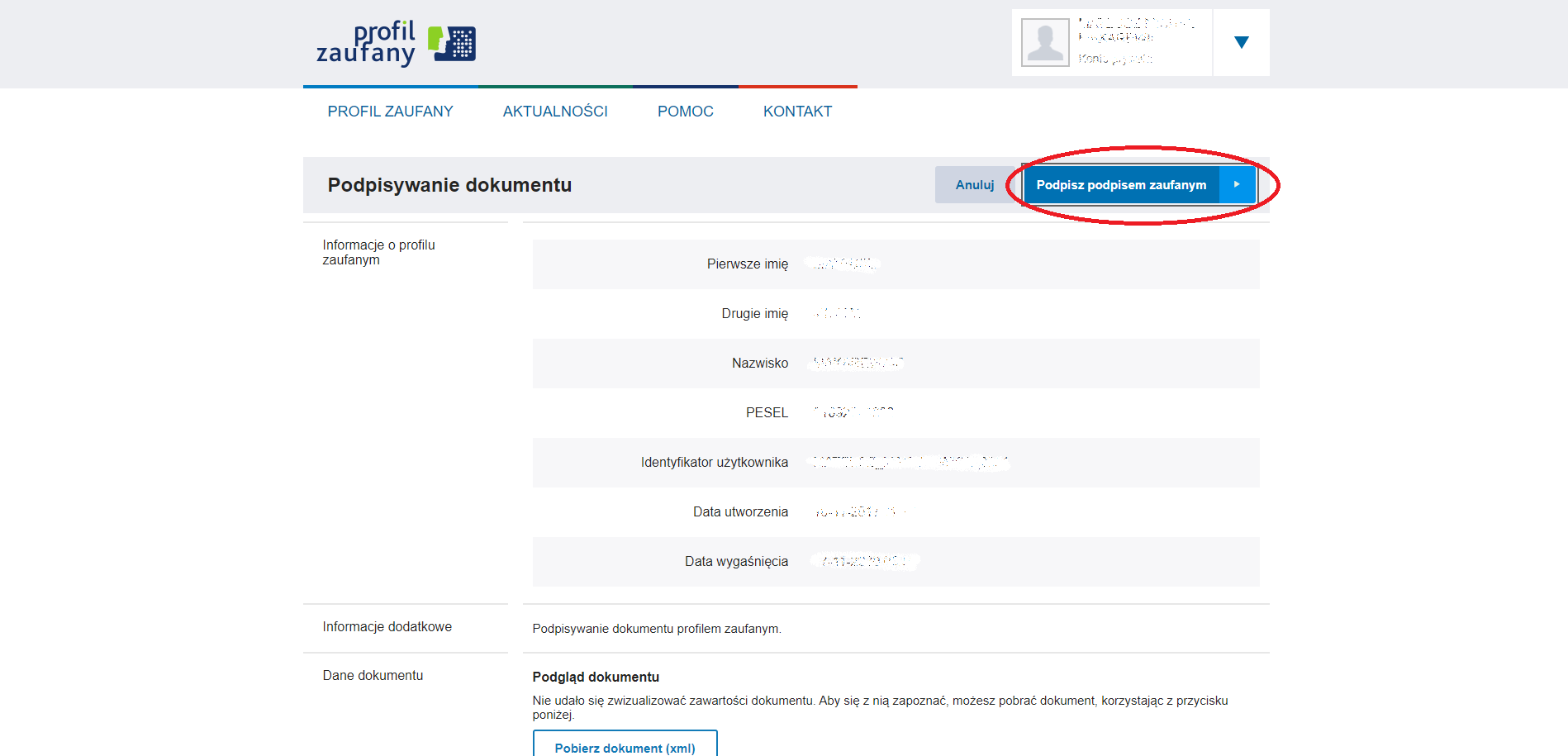 Po prawidłowym podpisaniu pojawi się ekran z informacją o wykonaniu podpisu. Kliknij „POBIERZ”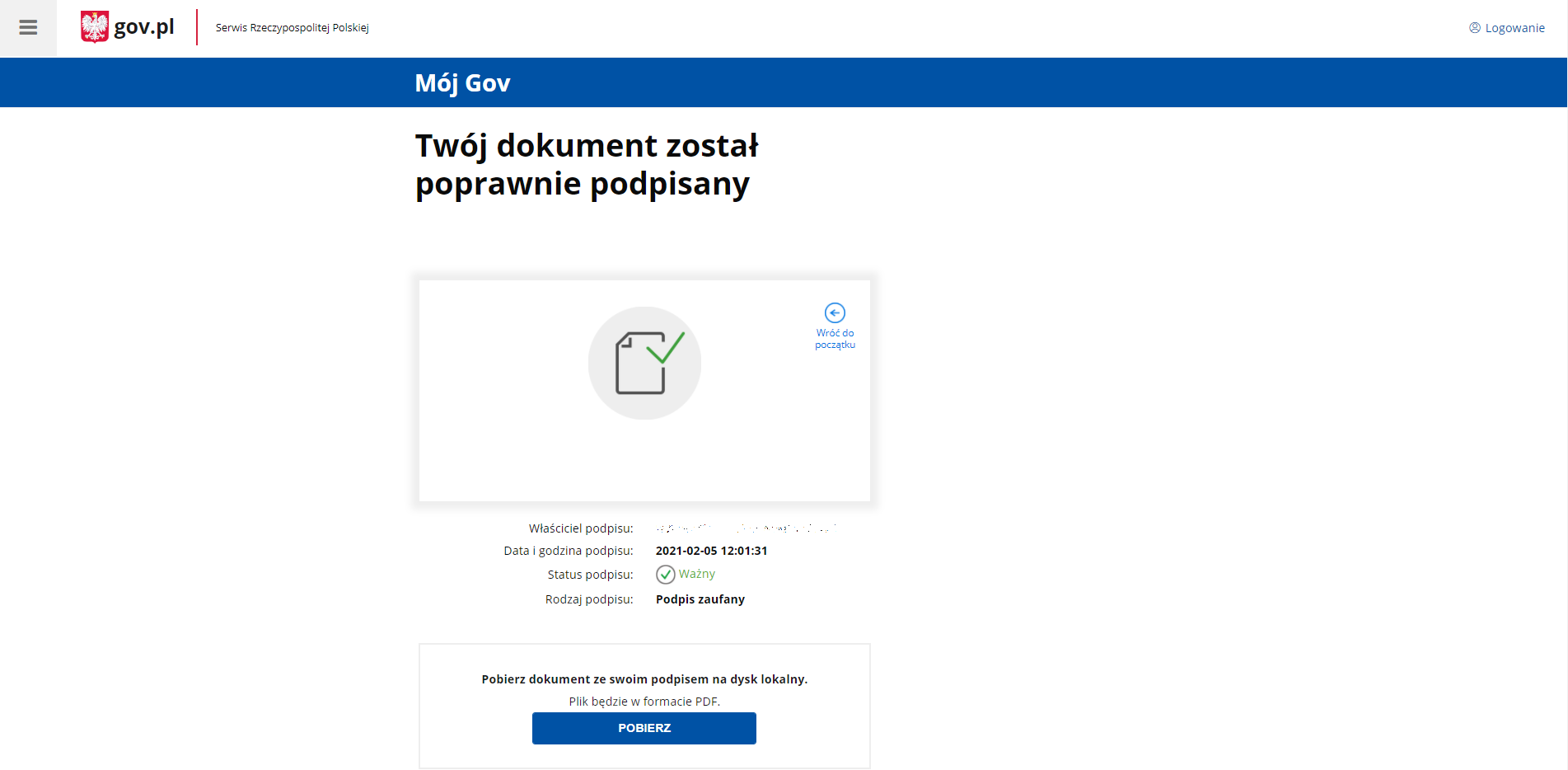 Po wybraniu miejsca docelowego zapisu, na Twoim dysku zapisze się podpisany podpisem zaufanym plik PDF.W przypadku konieczności podpisania dokumentu przez kolejną osobę, należy podpisany plik PDF przekazać/przesłać mailem tej osobie, która powinna powtórzyć działania rozpoczynając czynności od pkt. 1 niniejszej instrukcji.Po podpisaniu dokumentu przez wszystkie wymagane, osoby plik należy wysłać również za pomocą profilu zaufanego ePUAP używając formularza: https://epuap.gov.pl/wps/portal/strefa-klienta/katalog-spraw/sprawy-ogolne/ogolne-sprawy-urzedowe-2/pismo-ogolne-do-podmiotu-publicznego-nowe